	                                                                                              Утверждаю:                                                                                                                                                                                                    Директор МАОУ МО Динской район	                                                                  СОШ № 21 имени Н.И.Горового								 _________ Н.И.ВладимироваГрафикработы вечерней спортивной площадки «Олимп» в летний период 2023 года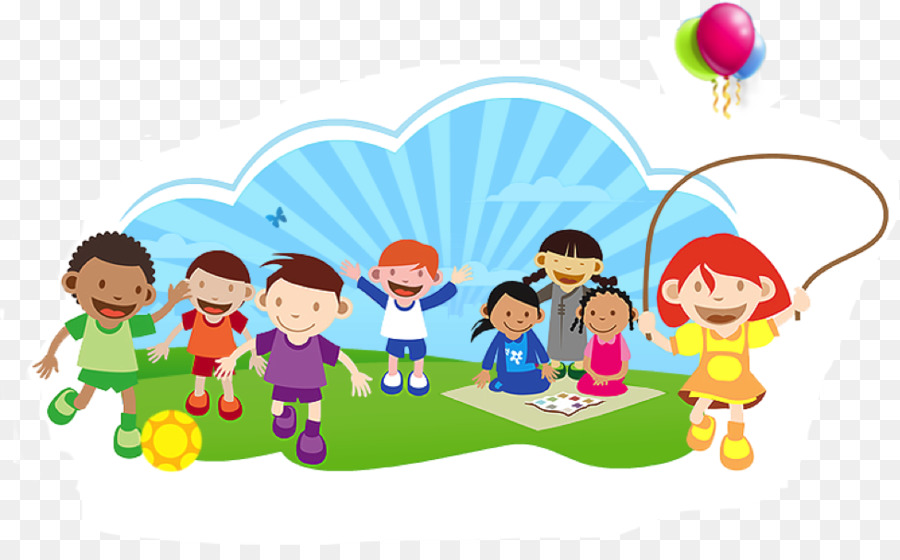 Дата работыДни недели Время работы01.06 – 30.06ПонедельникВторникСредаЧетвергпятница18:00 – 20:0001.07 – 29.07ПонедельникВторникСредаЧетвергпятница18:00 – 20:0001.08 – 28.08ПонедельникВторникСредаЧетвергпятница18:00 – 20:00